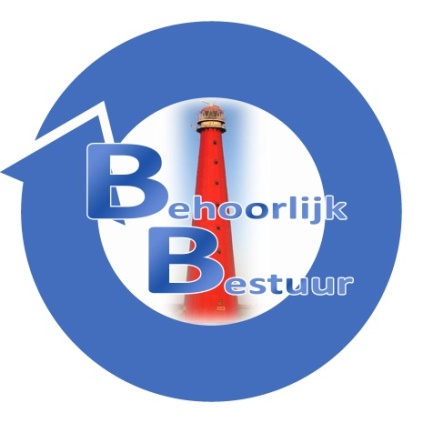 Motie minimaregeling van €. 100,00 p.p.De gemeenteraad van Den Helder in vergadering bijeen op 7 november 2018;gelezen het voorstel van het college van burgemeester en wethouders tot het vaststellen van de begroting 2019, nummer RVO18.0111;  constaterende dat:
de minimaregeling van €. 100,00 p.p. voor mensen met een minimuminkomen niet een extraatje is maar een tegemoetkoming in gemaakte kosten;overwegende dat:
Door de voorgenomen bezuinigingen de zwakkeren in de samenleving niet door de bodem mogen zakken;
Het afschaffen van deze minimaregeling ergens anders extra op de begroting zal drukken, doordat er meer mensen in de schuldhulpverlening belanden en er meer beroep op de bijzondere bijstand zal worden gedaan; Tevens overwegende datDe wethouder op 31 oktober 2018 in zijn reactie het volgende aangaf:“Wij zitten in een positieve flow met meer tevreden bewoners”. Wij moeten en hebben de zorg voor mensen die het moeilijk hebben, deze zorg wordt niet  veranderd. Het gaat hier wel om een versobering van voorzieningen maar de mensen mogen  niet door de bodem zakken. De minimaregeling van €. 100,- p.p. is geen extraatje, mogelijk  gemaakt door in incidenteel geld”.draagt het college van burgemeester en wethouders op:in het eerste kwartaal van 2019 een voorstel aan de raad aan te bieden waarmee de minimaregeling van € 100,- p.p. structureel wordt bekostigd.Namens de fractie van Behoorlijk BestuurS. Hamerslag